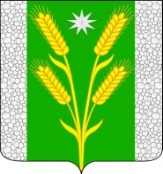 СОВЕТ БЕЗВОДНОГО СЕЛЬСКОГО ПОСЕЛЕНИЯКУРГАНИНСКОГО РАЙОНАРЕШЕНИЕот 18.02.2022										№ 124пос.СтепнойО представлении кандидатуры к награждению памятным знаком Законодательного Собрания Краснодарского края «За активное участие в территориальном общественном самоуправлении» Мажукно Любовь ПетровныВ целях привлечения наибольшего числа граждан для самостоятельного и ответственного осуществления собственных инициатив по вопросам местного значения, а также распространения положительного опыта работы органов территориального общественного самоуправления в соответствии с постановлением Законодательного Собрания Краснодарского края от 29 января 2020 года №1561-П «Об утверждении Памятного знака Законодательного собрания Краснодарского края «За активное участие в территориальном общественном самоуправлении и рассмотрев материалы, предоставленные администрацией Безводного сельского поселения, Совет Безводного сельского поселения Курганинского района решил:1. Утвердить кандидатуру Мажукно Любовь Петровны на представление к награждению памятным знаком Законодательного собрания Краснодарского края «За активное участие в территориальном общественном самоуправлении».2. Направить копии настоящего решения в администрацию муниципального образования Курганинский район и Законодательное Собранием Краснодарского края.3. Контроль за выполнением настоящего решения возложить на заместителя главы Безводного сельского поселения Курганинского района И.В. Черных.4. Решение вступает в силу со дня его принятия.Глава Безводного сельского поселенияКурганинского района							Н.Н. Барышникова